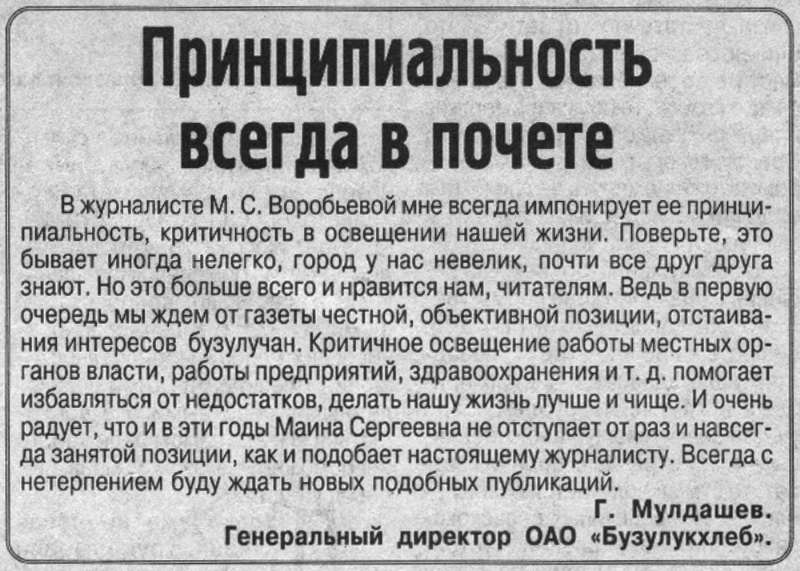 Мулдашев Г. Принципиальность всегда в прочете / Г. Мулдашев // Вести от Партнера. – 2002. – 9 января. – С. 5.